Лекция 13СПОСОБНОСТИПонятие способностей. Общие и специальные способностиРазницу достижения успехов людей, оказавшихся в одинаковых условиях, объясняют степенью развития способностей человека. Там, где один человек достигает высшего уровня мастерства, другой, при всем своем старании, лишь определенного среднего уровня. Есть некоторые виды деятельности, например, искусство, наука, спорт, в которых успеха может достигнуть лишь человек с определенными способностями.Значительный вклад в разработку общей теории способностей внес отечественный психолог Б. М. Теплов. Основные положения его теории:1. Под способностями понимаются индивидуально-психологические особенности, отличающие одного человека от другого. Например: для музыканта — это не длинные пальцы рук, а прежде всего музыкальный слух, чувство ритма.2. Способностями называют не всякие индивидуальные особенности, а лишь такие, которые обеспечивают успешное выполнение деятельности.3. Способности не сводятся к тем знаниям, навыкам или умениям, которые уже выработаны у данного человека.Под способностями понимают те психические свойства и качества личности, которые служат необходимым условием успешного выполнения деятельности.Нередко способности бывают не замечены и не оценены по достоинству. Например, Сурикову В. И., способному, но не обладавшему из-за отсутствия обучения графическими навыками, на экзамене инспектор Академии художеств сказал: «За такие рисунки вам даже ходить мимо Академии надо запретить». Н. В. Гоголь, по мнению учителей начальной школы, был не способен к изучению русского языка. Великий физик И. Ньютон считался неуспевающим учеником, пока не заинтересовался математикой и физикой.Способность может существовать только в процессе деятельности и развития человека. Если он перестает или не начинает ею пользоваться, она угасает. Способности — прижизненное образование, имеющее врожденную основу. Итак, когда мы говорим о способностях, то имеем в виду способности к чему-либо определенному — к математике, литературе, музыке и т. д. Любая способность есть способность к какой-либо деятельности. Вместе с тем есть такие способности, которые проявляются только в связи с определенным видом деятельности. Поэтому способности человека можно разделить на специальные и общие (схема 30).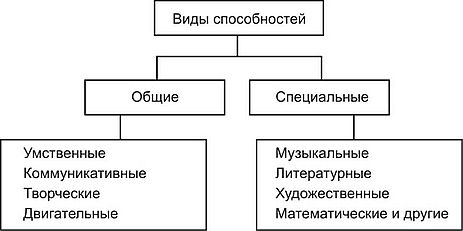 Схема 30. Виды способностейСпециальные способности — это способности, проявляющиеся только в отдельных видах деятельности (художественные, музыкальные, математические и т. д.).Общими способностями называют такие, которые проявляются во всех видах деятельности человека (умственные способности, развитая ручная моторика, память и т. д.).Способности, задатки и индивидуальные различия людейПрирода человеческих способностей вызывает достаточно бурные споры среди ученых. Некоторые из них утверждают, что способности биологически обусловлены и целиком зависят от природных задатков. Обучение и воспитание может лишь изменить скорость их проявления.В качестве доказательства врожденности задатков обычно указывают факты их раннего проявления у одаренных детей. Музыкальная одаренность Моцарта выявилась в три года, Гайдна — в четыре, талант в живописи и скульптуре у Рафаэля — в восемь лет, и т.д. В пользу наследственности способностей свидетельствуют существующие многочисленные династии артистов, художников, военных, врачей, педагогов. Однако в большинстве случаев следует говорить о социальной наследственности, где ребенок идет по стопам родителей не только из-за наследственной предопределенности, но и потому, что с детства узнал и полюбил профессию родителей.Противоположным вышеизложенной позиции является мнение о том, что особенности психики полностью определяются качеством воспитания и обучения. Дети самых отсталых и примитивных племен, получив соответствующее обучение и воспитание с раннего возраста, ничем не отличаются от образованных европейцев. Различные случаи ранней социальной изоляции приводят к состоянию «маугли». С позиции этого представления у каждого ребенка можно сформировать любые способности.Однако жизненные наблюдения и специальные исследования свидетельствуют о том, что нельзя отрицать задатки, которые индивидуальны у каждого человека. По сути дела природные различия между людьми являются различиями в задатках, предпосылках развития способностей.Задатки — врожденные анатомо-физиологические особенности мозга, нервной системы, анализаторов, которые обусловливают природные, индивидуальные различия между людьми.Развиваясь на основе задатков, способности являются функцией не задатков самих по себе, а результатом развития, в процесс которого сами задатки включаются лишь как предпосылки. Важное значение имеют особенности нервной системы и структуры мозга. Они оказывают влияние на развитие способностей к любому виду деятельности. Причем, как свидетельствуют исследования способностей отечественными психологами, в задатках следует усматривать не столько анатомо-физиологические, сколько психофизиологические свойства, и прежде всего те, которые проявляются у человека в самом начале овладения какой-либо деятельностью.Успех или неудача при решении проблем связаны также с некоторыми качествами личности. Особенно важны здесь такие психологические характеристики, как собранность и настойчивость.Уровни развития способностей: одаренность, талант, гениальностьОбщие способности нередко называют одаренностью. Одаренность может проявляться в различных видах жизнедеятельности: в интеллектуальной, академической (способность обучаться), творческой деятельности, в социальной сфере (лидерство, общение), духовной жизни, психомоторике (движение). Одаренных людей отличает внимательность, собранность, постоянная готовность к деятельности, им свойственна настойчивость в достижении цели, неуемная потребность трудиться, а также интеллект, превышающий средний уровень.Одаренность — это наличие у человека ярко выраженных задатков к развитию способностей.Одаренность не является единственным фактором, обеспечивающим выбор и успешность выполнения деятельности. Помимо одаренности человек должен обладать соответствующими навыками и умениями. Развитие способностей происходит в деятельности и проявляется как талант и гениальность.Талант — высокий уровень развития способностей человека, обеспечивающий достижение выдающихся успехов в том или ином виде деятельности.Отдельная изолированная способность, даже очень высокоразвитая, не может быть названа талантом. Например, наличие феноменальной памяти. Так, в медицинской практике описан случай с человеком, который ничего не мог забыть, он дословно мог передать содержание статьи, прочитанной несколько дней назад, и при этом не мог выразить ни одной собственной мысли.Талант — это определенное сочетание способностей, их совокупность. Высший уровень развития способностей называют гениальностью. О гениальности говорят, когда творческие достижения человека составляют эпоху в жизни общества, в развитии культуры. История свидетельствует, что за период развития человечества можно назвать не более четырехсот гениев.Гениальность — высший уровень развития у человека каких-либо способностей, делающий его выдающейся личностью в соответствующей области или сфере деятельности.Редкое появление и неординарность гениального человека породили множество попыток объяснения этого феномена. Некоторые психологи считают, что человеческий мозг несет в себе огромную, пока далеко не используемую избыточность природных возможностей и что гениальность — высшая полнота проявления природных возможностей.Формирование способностей.Развитие любой способности связано с созреванием необходимых для нее органических структур или с формированием на их основе нужных функциональных систем и охватывает период от рождения до шести-семи лет. Здесь происходит совершенствование работы анализаторов, развитие и функциональная дифференциация отделов коры головного мозга, когнитивных (восприятия, памяти, внимания, мышления) процессов личности, что в свою очередь создает условия для формирования общих способностей.Мощный фактор развития одаренности — адекватный механизм преодоления трудностей. Одаренные люди проявляют громадное упорство в области своих интересов. Одним из самых ранних показателей одаренности является время, в течение которого двух - трехлетний ребенок может сосредоточиться на одном занятии. Нередко уже в три-четыре года дети умеют читать и считать, увлекаются разными интеллектуальными занятиями. Ускоренное умственное развитие у них проявляется и при дальнейшем обучении. Таких детей обычно называют вундеркиндами. Вундеркиндом считался, например, Виктор Гюго, который в 15 лет получил почетный отзыв Французской академии. А. С. Грибоедов поступил в Московский университет в 11 лет, а в 15 лет уже закончил философский факультет.Становление специальных способностей активно начинается уже в дошкольном детстве и ускоренными темпами продолжается в школе, особенно в младших и средних классах. Сначала развитию способностей содействуют различные игры детей, в которых изначально формируются элементы двигательных, конструкторских, организаторских, художественно-изобразительных, музыкальных, творческих способностей. Затем существенное влияние на этот процесс оказывает учебная и трудовая деятельность. Важно знать, что способности проявляются, формируются и развиваются в деятельности.Деятельность должна вызывать у ребенка сильные и устойчивые положительные эмоции, удовольствие, что способствует развитию глубоких устойчивых интересов. Деятельность должна быть творческой. Важно организовывать ее так, чтобы перед ребенком ставились цели, немного превосходящие его наличные возможности. Следовательно, деятельность должна находиться в зоне оптимальной трудности, тогда она ведет за собой развитие его способностей, реализуя то, что Л. С. Выготский назвал зоной ближайшего развития. Если деятельность слишком проста или слишком трудна, то она не приводит к формированию новых умений и навыков. Важным моментом развития способностей выступает многоплановость и разнообразие видов деятельности, что содействует разностороннему развитию ребенка. Необходимо также воспитывать качества личности, такие как настойчивость, требовательность к себе.Современное образование уделяет проблеме развития творческих интеллектуальных способностей детей и подростков большое внимание. Для одаренных детей необходима развивающая среда. В Москве существуют для таких детей специальные школы: «Созвездие», Колмагоровский интернат, школа № 57, спецшколы. Для выявления одаренных детей проводятся интеллектуальные марафоны, олимпиады, конкурсы, научно-практические конференции и т. д.Выводы1. Под способностями понимают психические свойства и качества личности, которые служат необходимым условием успешного выполнения деятельности.2. Среди видов способностей выделяют специальные (проявляются только в отдельных видах деятельности) и общие (проявляются во всех видах деятельности человека).3. Задатки — врожденные анатомо-физиологические особенности мозга, нервной системы, анализаторов, которые обусловливают природные, индивидуальные различия между людьми.4. Общие способности называют одаренностью. Талант — высокий уровень развития способностей человека, обеспечивающий достижение выдающихся успехов в том или ином виде деятельности. Высший уровень развития способностей называют гениальностью.Контрольные вопросы1. Какова роль способностей в жизни человека?2. Определите понятие «способности». Опишите их виды.3. Какие способности называют актуальными, какие — потенциальными?4. Охарактеризуйте уровни способностей.5. Каковы условия формирования способностей?6. Какова роль задатков и социально-обусловленных качеств человека в формировании способностей?7. В чем выражается соотношение способностей и успешности обучения?